3 Комплектность4 Свидетельство о приемкеПривод электрический ЭТ-ЭП. _________ . __________№_____________________________________________________________признан выдержавшим приемо-сдаточные испытания, соответствует ТУ ЛТПК.303313.001ТУ и годен к эксплуатации.Дата изготовления ______________________________________________Подпись (ФИО)__________________________________________________5 Гарантийные обязательстваИзготовитель гарантирует соответствие параметров электропривода техническим характеристикам, при соблюдении владельцем условий транспортировании, хранения и эксплуатации прибора.Гарантийный срок эксплуатации - 24 месяца с момента ввода в эксплуатацию, но не более 30 месяцев с даты продажи привода.По вопросам качества обращаться на предприятие-изготовитель:ООО НПО "ЭТРА" по адресу: Российская Федерация, Нижегородская обл.,г. Бор, ул. Луначарского, 128 к23; тел. +7 (831) 243-06-13.6 Особые отметкиПривод электрический ЭТ-ЭП соответствует требованиям:- технического регламента Таможенного союза «О безопасности низковольтного оборудования» ТР ТС 004/2011- технического регламента Таможенного союза «Электромагнитная совместимость технических средств» ТР ТС 020/2013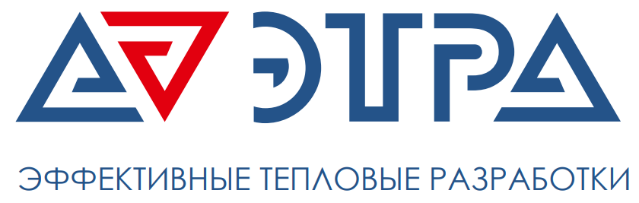 ПАСПОРТ ПРИВОД ЭЛЕКТРИЧЕСКИЙЭТ-ЭП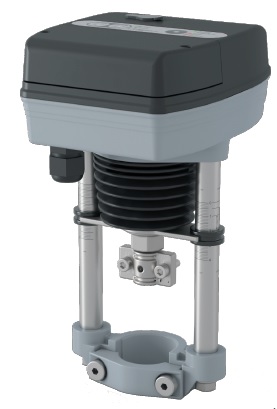 1 Общие сведения об изделииЭлектроприводы предназначены для дистанционного и местного управления запорно-регулирующими седельными клапанами в системах отопления, вентиляции и горячего водоснабжения, в жилых, административных или промышленных зданиях. Электроприводы могут работать в системах автоматического управления, в том числе с использованием микропроцессорной техники. Не предназначены для установки и эксплуатации во взрывоопасных зонах по правилам устройства электроустановок.2 Технические характеристикиГабариты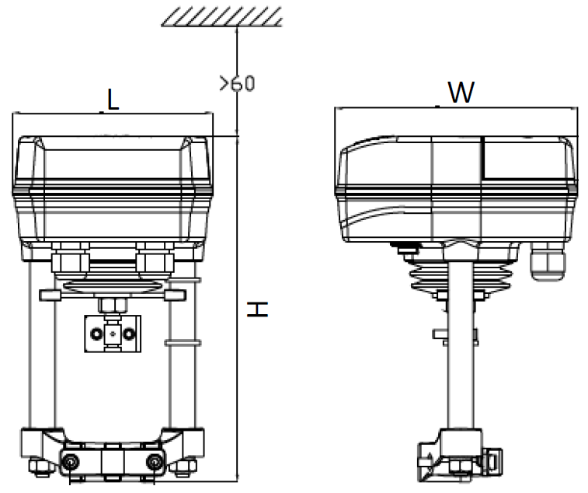 Сведения о ремонтахПривод электрический ЭТ-ЭППривод электрический ЭТ-ЭП1 шт.Шестигранный ключ (S=5мм)1 шт.ПаспортПаспорт1 шт.Руководство по эксплуатации и подключениюРуководство по эксплуатации и подключению1 шт.Степень защитыIP64Срок эксплуатации100 тысяч цикловСкорость движения штока1-2 с/ммТемпература окружающей среды-10 – 55 0СВлажность окружающей среды≤95% RH (40 0С)ПриводУсилие, НПитаниеМощность, VAХод штокаТип крепления к клапануЭТ-ЭП.600.220600220В2530 ммS.12ЭТ-ЭП.600.2460024 В5030 ммS.12ЭТ-ЭП.1000.2201000220В3030 ммS.12ЭТ-ЭП.1000.24100024 В2530 ммS.12ЭТ-ЭП.1001.2201000220В3030 ммS.14ЭТ-ЭП.1001.24100024 В2530 ммS.14ЭТ-ЭП.3000.2203000220В5050 ммS.14ЭТ-ЭП.3000.24300024 В4050 ммS.14СерияLммWммHммЭТ-ЭП.600... 143173255ЭТ-ЭП.1000... 143173255ЭТ-ЭП.1001... 143173275ЭТ-ЭП.3000... 143193285№№ п/п ДатаОснование для сдачи в ремонтВид ремонтаПодпись лица, производившего ремонт